Карточка № 1учета собаки без владельцаМестонахождение: г. Артемовский, ул. Куйбышева, 8                         "08" августа 2019г.Организацией ООО «Специализированная служба»в лице бригадира Маслова Игоря Александровичапроизведен  отлов  и  транспортировка  отловленной  собаки без владельца  сиспользованием  транспортного средства: марка лада ларгус фургон гос. номер В942МЕПол животного: кобель1.Дата поступления в пункт временного содержания: в тот же деньПорода беспороднаяОкрас рыжийШерсть короткаяУши не купированыХвост не купированРазмер 35*55 смПримерный возраст 2 годаОсобые приметы ____________________________________________________________Признаки  (отличительные  знаки),  свидетельствующие о наличии собственника(при их наличии) __________________________________________________________Адрес и описание места отлова: Ирбитский район, д. Нижняя    2. Произведена стерилизация (кастрация): акт от "21" августа 2019г. №1    3. Произведена эвтаназия: акт от "__" _________ N ______Причина эвтаназии:     4.  Осуществлена  передача собаки без владельца на временное содержание:___________________________________________________________________________             (Ф.И.О. частного лица, наименование организации)    5. "__" _____________ собака без владельца передана собственнику___________________________________________________________________________             (Ф.И.О. частного лица, наименование организации)    6. "07" сентября 2019г. собака без владельца передана в собственностьМинеев Денис Викторович             (Ф.И.О. частного лица, наименование организации)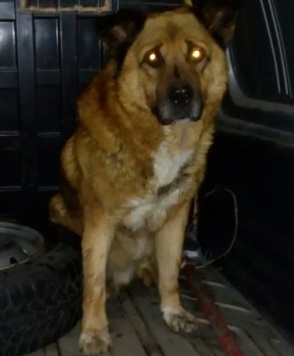 Ответственный по ПКС    ________________/Д.А. Слюсаренко/Карточка № 2учета собаки без владельцаМестонахождение: г. Артемовский, ул. Куйбышева, 8                         "08" августа 2019г.Организацией ООО «Специализированная служба»в лице бригадира Маслова Игоря Александровичапроизведен  отлов  и  транспортировка  отловленной  собаки без владельца сиспользованием  транспортного средства: марка лада ларгус фургон гос. номер В942МЕПол животного: кобель1.Дата поступления в пункт временного содержания: в тот же деньПорода беспороднаяОкрас белый с черными пятнамиШерсть короткаяУши не купированыХвост не купированРазмер 30*45 смПримерный возраст 2 годаОсобые приметы ____________________________________________________________Признаки  (отличительные  знаки),  свидетельствующие о наличии собственника(при их наличии) __________________________________________________________Адрес и описание места отлова: Ирбитский район, д. Кирга    2. Произведена стерилизация (кастрация): акт от "21" августа 2019г. №1    3. Произведена эвтаназия: акт от "__" _________ N ______Причина эвтаназии:     4.  Осуществлена  передача собаки без владельца на временное содержание:___________________________________________________________________________             (Ф.И.О. частного лица, наименование организации)    5. "__" _____________ собака без владельца передана собственнику___________________________________________________________________________             (Ф.И.О. частного лица, наименование организации)    6. "07" сентября 2019г. собака без владельца передана в собственностьРябкова Мария Агафонова             (Ф.И.О. частного лица, наименование организации)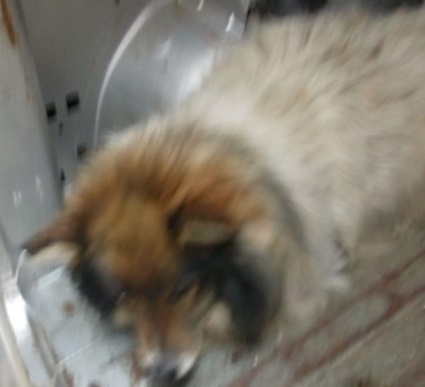 Ответственный по ПКС    ________________/Д.А. Слюсаренко/Карточка № 3учета собаки без владельцаМестонахождение: г. Артемовский, ул. Куйбышева, 8                         "17" сентября 2019г.Организацией ООО «Специализированная служба»в лице бригадира Маслова Игоря Александровичапроизведен  отлов  и  транспортировка  отловленной  собаки без владельца сиспользованием  транспортного средства: марка лада ларгус фургон гос. номер В942МЕПол животного: кобель1.Дата поступления в пункт временного содержания: в тот же деньПорода беспороднаяОкрас рыжийШерсть короткаяУши не купированыХвост не купированРазмер 35*55 смПримерный возраст 1 годОсобые приметы ____________________________________________________________Признаки  (отличительные  знаки),  свидетельствующие о наличии собственника(при их наличии) __________________________________________________________Адрес и описание места отлова: Ирбитский район, д. Чащина    2. Произведена стерилизация (кастрация): акт от "30" сентября 2019г. №2    3. Произведена эвтаназия: акт от "__" _________ N ______Причина эвтаназии:     4.  Осуществлена  передача собаки без владельца на временное содержание:___________________________________________________________________________             (Ф.И.О. частного лица, наименование организации)    5. "__" _____________ собака без владельца передана собственнику___________________________________________________________________________             (Ф.И.О. частного лица, наименование организации)    6. "17" октября 2019г. собака без владельца передана в собственностьОвчинников Виктор Анатольевич             (Ф.И.О. частного лица, наименование организации)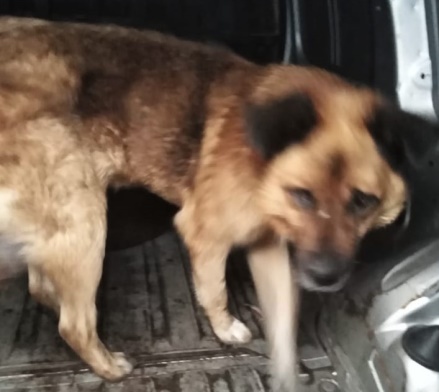 Ответственный по ПКС    ________________/Д.А. Слюсаренко/Карточка № 4учета собаки без владельцаМестонахождение: г. Артемовский, ул. Куйбышева, 8                         "17" сентября 2019г.Организацией ООО «Специализированная служба»в лице бригадира Маслова Игоря Александровичапроизведен  отлов  и  транспортировка  отловленной  собаки без владельца сиспользованием  транспортного средства: марка лада ларгус фургон гос. номер В942МЕПол животного: кобель1.Дата поступления в пункт временного содержания: в тот же деньПорода беспороднаяОкрас серыйШерсть короткаяУши не купированыХвост не купированРазмер 35*55 смПримерный возраст 2 годаОсобые приметы ____________________________________________________________Признаки  (отличительные  знаки),  свидетельствующие о наличии собственника(при их наличии) __________________________________________________________Адрес и описание места отлова: Ирбитский район, д. Кириллова    2. Произведена стерилизация (кастрация): акт от "30" сентября 2019г. №2    3. Произведена эвтаназия: акт от "__" _________ N ______Причина эвтаназии:     4.  Осуществлена  передача собаки без владельца на временное содержание:___________________________________________________________________________             (Ф.И.О. частного лица, наименование организации)    5. "__" _____________ собака без владельца передана собственнику___________________________________________________________________________             (Ф.И.О. частного лица, наименование организации)    6. "17" октября 2019г. собака без владельца передана в собственностьКузнецова Нина Николаевна             (Ф.И.О. частного лица, наименование организации)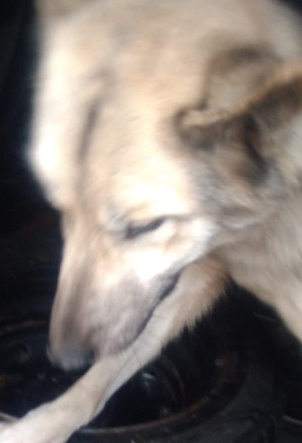 Ответственный по ПКС    ________________/Д.А. Слюсаренко/Карточка № 5учета собаки без владельцаМестонахождение: г. Артемовский, ул. Куйбышева, 8                         "18" сентября 2019г.Организацией ООО «Специализированная служба»в лице бригадира Маслова Игоря Александровичапроизведен  отлов  и  транспортировка  отловленной  собаки без владельца сиспользованием  транспортного средства: марка лада ларгус фургон гос. номер В942МЕПол животного: кобель1.Дата поступления в пункт временного содержания: в тот же деньПорода беспороднаяОкрас бело-рыжийШерсть короткаяУши не купированыХвост не купированРазмер 30*50 смПримерный 2 годаОсобые приметы ____________________________________________________________Признаки  (отличительные  знаки),  свидетельствующие о наличии собственника(при их наличии) __________________________________________________________Адрес и описание места отлова: Ирбитский район, д. Кириллова    2. Произведена стерилизация (кастрация): акт от "30" сентября 2019г. №2    3. Произведена эвтаназия: акт от "__" _________ N ______Причина эвтаназии:     4.  Осуществлена  передача собаки без владельца на временное содержание:___________________________________________________________________________             (Ф.И.О. частного лица, наименование организации)    5. "__" _____________ собака без владельца передана собственнику___________________________________________________________________________             (Ф.И.О. частного лица, наименование организации)    6. "18" октября 2019г. собака без владельца передана в собственностьМариноха Варвара Эдуардовна             (Ф.И.О. частного лица, наименование организации)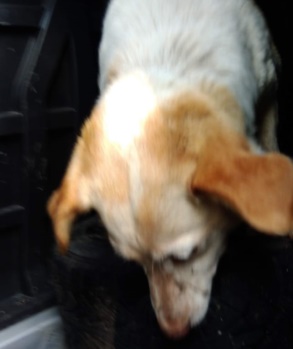 Ответственный по ПКС    ________________/Д.А. Слюсаренко/Карточка № 6учета собаки без владельцаМестонахождение: г. Артемовский, ул. Куйбышева, 8                         "25" ноября 2019г.Организацией ООО «Специализированная служба»в лице бригадира Маслова Игоря Александровичапроизведен  отлов  и  транспортировка  отловленной  собаки без владельца сиспользованием  транспортного средства: марка лада ларгус фургон гос. номер В942МЕПол животного: кобель1.Дата поступления в пункт временного содержания: в тот же деньПорода беспороднаяОкрас серыйШерсть короткаяУши не купированыХвост не купированРазмер 35*55 смПримерный возраст 3 годаОсобые приметы ____________________________________________________________Признаки  (отличительные  знаки),  свидетельствующие о наличии собственника(при их наличии) __________________________________________________________Адрес и описание места отлова: Ирбитский район, п. Зайково    2. Произведена стерилизация (кастрация): акт от "07" декабря 2019г. №3    3. Произведена эвтаназия: акт от "__" _________ N ______Причина эвтаназии:     4.  Осуществлена  передача собаки без владельца на временное содержание:___________________________________________________________________________             (Ф.И.О. частного лица, наименование организации)    5. "__" _____________ собака без владельца передана собственнику___________________________________________________________________________             (Ф.И.О. частного лица, наименование организации)    6. "10" декабря 2019г. собака без владельца передана в собственностьПриют для бездомных животных             (Ф.И.О. частного лица, наименование организации)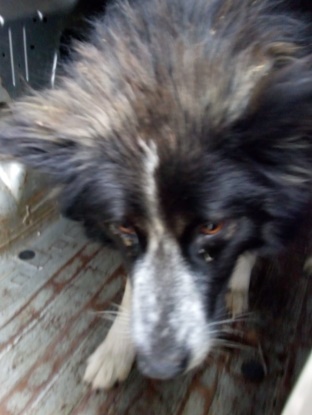 Ответственный по ПКС    ________________/Д.А. Слюсаренко/Карточка № 7учета собаки без владельцаМестонахождение: г. Артемовский, ул. Куйбышева, 8                         "25" ноября 2019г.Организацией ООО «Специализированная служба»в лице бригадира Маслова Игоря Александровичапроизведен  отлов  и  транспортировка  отловленной  собаки без владельца сиспользованием  транспортного средства: марка лада ларгус фургон гос. номер В942МЕПол животного: кобель1.Дата поступления в пункт временного содержания: в тот же деньПорода беспороднаяОкрас чепрачныйШерсть короткаяУши не купированыХвост не купированРазмер 35*50 смПримерный возраст 2 годаОсобые приметы ____________________________________________________________Признаки  (отличительные  знаки),  свидетельствующие о наличии собственника(при их наличии) __________________________________________________________Адрес и описание места отлова: Ирбитский район, п. Зайково    2. Произведена стерилизация (кастрация): акт от "07" декабря 2019г. №3    3. Произведена эвтаназия: акт от "__" _________ N ______Причина эвтаназии:     4.  Осуществлена  передача собаки без владельца на временное содержание:___________________________________________________________________________             (Ф.И.О. частного лица, наименование организации)    5. "__" _____________ собака без владельца передана собственнику___________________________________________________________________________             (Ф.И.О. частного лица, наименование организации)    6.    6. "10" декабря 2019г. собака без владельца передана в собственностьПриют для бездомных животных             (Ф.И.О. частного лица, наименование организации)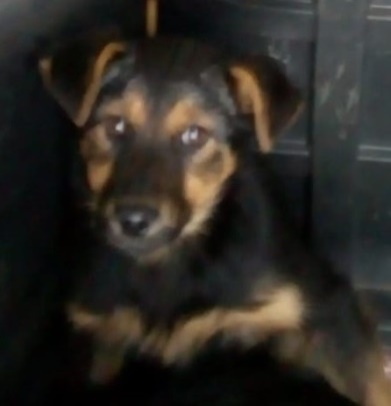 Ответственный по ПКС    ________________/Д.А. Слюсаренко/Карточка № 8учета собаки без владельцаМестонахождение: г. Артемовский, ул. Куйбышева, 8                         "27" ноября 2019г.Организацией ООО «Специализированная служба»в лице бригадира Маслова Игоря Александровичапроизведен  отлов  и  транспортировка  отловленной  собаки без владельца сиспользованием  транспортного средства: марка лада ларгус фургон гос. номер В942МЕПол животного: кобель1.Дата поступления в пункт временного содержания: в тот же деньПорода беспороднаяОкрас черныйШерсть короткаяУши не купированыХвост не купированРазмер 35*55 смПримерный возраст 3 годаОсобые приметы ____________________________________________________________Признаки  (отличительные  знаки),  свидетельствующие о наличии собственника(при их наличии) __________________________________________________________Адрес и описание места отлова: Ирбитский район, п. Зайково, ул. Кирова    2. Произведена стерилизация (кастрация): акт от "08" декабря 2019г. №4    3. Произведена эвтаназия: акт от "__" _________ N ______Причина эвтаназии:     4.  Осуществлена  передача собаки без владельца на временное содержание:___________________________________________________________________________             (Ф.И.О. частного лица, наименование организации)    5. "__" _____________ собака без владельца передана собственнику___________________________________________________________________________             (Ф.И.О. частного лица, наименование организации)    6.    6. "10" декабря 2019г. собака без владельца передана в собственностьПриют для бездомных животных             (Ф.И.О. частного лица, наименование организации)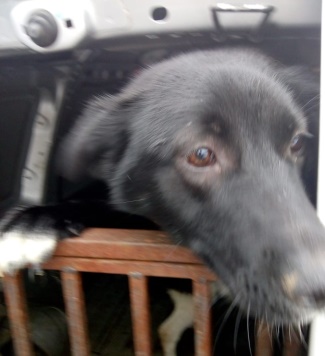 Ответственный по ПКС    ________________/Д.А. Слюсаренко/Карточка № 9учета собаки без владельцаМестонахождение: г. Артемовский, ул. Куйбышева, 8                         "27" ноября 2019г.Организацией ООО «Специализированная служба»в лице бригадира Маслова Игоря Александровичапроизведен  отлов  и  транспортировка  отловленной  собаки без владельца сиспользованием  транспортного средства: марка лада ларгус фургон гос. номер В942МЕПол животного: кобель1.Дата поступления в пункт временного содержания: в тот же деньПорода беспороднаяОкрас черныйШерсть короткаяУши не купированыХвост не купированРазмер 35*50 смПримерный возраст 4 годаОсобые приметы ____________________________________________________________Признаки  (отличительные  знаки),  свидетельствующие о наличии собственника(при их наличии) __________________________________________________________Адрес и описание места отлова: Ирбитский район, п. Зайково, ул. Ленина    2. Произведена стерилизация (кастрация): акт от "08" декабря 2019г. №4    3. Произведена эвтаназия: акт от "__" _________ N ______Причина эвтаназии:     4.  Осуществлена  передача собаки без владельца на временное содержание:___________________________________________________________________________             (Ф.И.О. частного лица, наименование организации)    5. "__" _____________ собака без владельца передана собственнику___________________________________________________________________________             (Ф.И.О. частного лица, наименование организации)    6.    6. "10" декабря 2019г. собака без владельца передана в собственностьПриют для бездомных животных             (Ф.И.О. частного лица, наименование организации)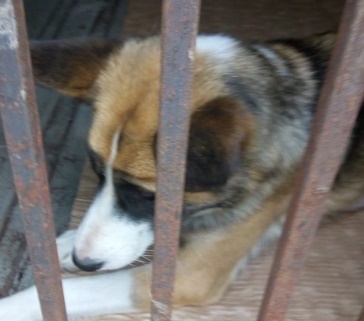 Ответственный по ПКС    ________________/Д.А. Слюсаренко/Карточка № 10учета собаки без владельцаМестонахождение: г. Артемовский, ул. Куйбышева, 8                         "27" ноября 2019г.Организацией ООО «Специализированная служба»в лице бригадира Маслова Игоря Александровичапроизведен  отлов  и  транспортировка  отловленной  собаки без владельца сиспользованием  транспортного средства: марка лада ларгус фургон гос. номер В942МЕПол животного: сука1.Дата поступления в пункт временного содержания: в тот же деньПорода беспороднаяОкрас рыжийШерсть короткаяУши не купированыХвост не купированРазмер 35*50 смПримерный возраст 3 годаОсобые приметы ____________________________________________________________Признаки  (отличительные  знаки),  свидетельствующие о наличии собственника(при их наличии) __________________________________________________________Адрес и описание места отлова: Ирбитский район, п. Зайково, ул. Юбилейная    2. Произведена стерилизация (кастрация): акт от "08" декабря 2019г. №4    3. Произведена эвтаназия: акт от "__" _________ N ______Причина эвтаназии:     4.  Осуществлена  передача собаки без владельца на временное содержание:___________________________________________________________________________             (Ф.И.О. частного лица, наименование организации)    5. "__" _____________ собака без владельца передана собственнику___________________________________________________________________________             (Ф.И.О. частного лица, наименование организации)    6.    6. "10" декабря 2019г. собака без владельца передана в собственностьПриют для бездомных животных             (Ф.И.О. частного лица, наименование организации)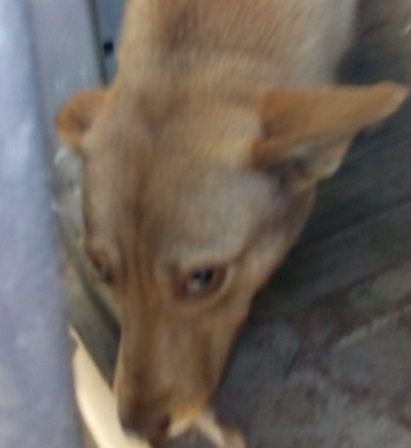 Ответственный по ПКС    ________________/Д.А. Слюсаренко/Карточка № 11учета собаки без владельцаМестонахождение: г. Артемовский, ул. Куйбышева, 8                         "27" ноября 2019г.Организацией ООО «Специализированная служба»в лице бригадира Маслова Игоря Александровичапроизведен  отлов  и  транспортировка  отловленной  собаки без владельца сиспользованием  транспортного средства: марка лада ларгус фургон гос. номер В942МЕПол животного: кобель1.Дата поступления в пункт временного содержания: в тот же деньПорода беспороднаяОкрас рыжийШерсть короткаяУши не купированыХвост не купированРазмер 40*55 смПримерный возраст 5 летОсобые приметы ____________________________________________________________Признаки  (отличительные  знаки),  свидетельствующие о наличии собственника(при их наличии) __________________________________________________________Адрес и описание места отлова: Ирбитский район, п. Зайково, ул. Камышловская    2. Произведена стерилизация (кастрация): акт от "08" декабря 2019г. №4    3. Произведена эвтаназия: акт от "__" _________ N ______Причина эвтаназии:     4.  Осуществлена  передача собаки без владельца на временное содержание:___________________________________________________________________________             (Ф.И.О. частного лица, наименование организации)    5. "__" _____________ собака без владельца передана собственнику___________________________________________________________________________             (Ф.И.О. частного лица, наименование организации)    6.    6. "10" декабря 2019г. собака без владельца передана в собственностьПриют для бездомных животных             (Ф.И.О. частного лица, наименование организации)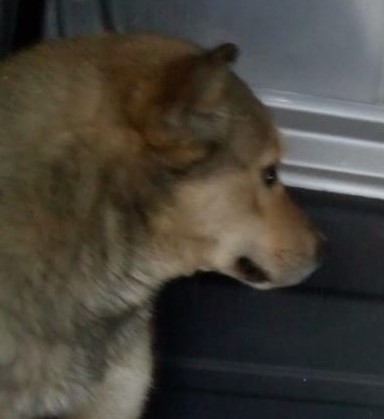 Ответственный по ПКС    ________________/Д.А. Слюсаренко/Карточка № 12учета собаки без владельцаМестонахождение: г. Артемовский, ул. Куйбышева, 8                         "28" ноября 2019г.Организацией ООО «Специализированная служба»в лице бригадира Маслова Игоря Александровичапроизведен  отлов  и  транспортировка  отловленной  собаки без владельца сиспользованием  транспортного средства: марка лада ларгус фургон гос. номер В942МЕПол животного: кобель1.Дата поступления в пункт временного содержания: в тот же деньПорода беспороднаяОкрас чепрачныйШерсть короткаяУши не купированыХвост не купированРазмер 35*55 смПримерный возраст 4 годаОсобые приметы ____________________________________________________________Признаки  (отличительные  знаки),  свидетельствующие о наличии собственника(при их наличии) __________________________________________________________Адрес и описание места отлова: Ирбитский район, д. Шмакова    2. Произведена стерилизация (кастрация): акт от "09" декабря 2019г. №5    3. Произведена эвтаназия: акт от "__" _________ N ______Причина эвтаназии:     4.  Осуществлена  передача собаки без владельца на временное содержание:___________________________________________________________________________             (Ф.И.О. частного лица, наименование организации)    5. "__" _____________ собака без владельца передана собственнику___________________________________________________________________________             (Ф.И.О. частного лица, наименование организации)    6.    6. "10" декабря 2019г. собака без владельца передана в собственностьПриют для бездомных животных             (Ф.И.О. частного лица, наименование организации)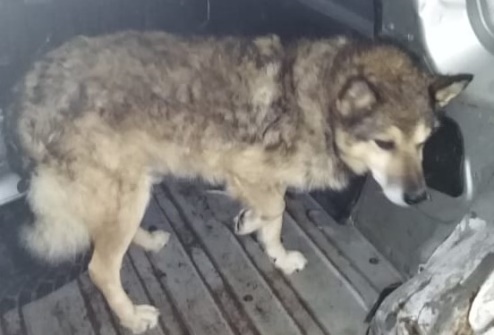 Ответственный по ПКС    ________________/Д.А. Слюсаренко/Карточка № 13учета собаки без владельцаМестонахождение: г. Артемовский, ул. Куйбышева, 8                         "28" ноября 2019г.Организацией ООО «Специализированная служба»в лице бригадира Маслова Игоря Александровичапроизведен  отлов  и  транспортировка  отловленной  собаки без владельца сиспользованием  транспортного средства: марка лада ларгус фургон гос. номер В942МЕПол животного: сука1.Дата поступления в пункт временного содержания: в тот же деньПорода беспороднаяОкрас черныйШерсть короткаяУши не купированыХвост не купированРазмер 30*50 смПримерный возраст 2 годаОсобые приметы ____________________________________________________________Признаки  (отличительные  знаки),  свидетельствующие о наличии собственника(при их наличии) __________________________________________________________Адрес и описание места отлова: Ирбитский район, д. Шмакова    2. Произведена стерилизация (кастрация): акт от "09" декабря 2019г. №5    3. Произведена эвтаназия: акт от "__" _________ N ______Причина эвтаназии:     4.  Осуществлена  передача собаки без владельца на временное содержание:___________________________________________________________________________             (Ф.И.О. частного лица, наименование организации)    5. "__" _____________ собака без владельца передана собственнику___________________________________________________________________________             (Ф.И.О. частного лица, наименование организации)    6.    6. "10" декабря 2019г. собака без владельца передана в собственностьПриют для бездомных животных             (Ф.И.О. частного лица, наименование организации)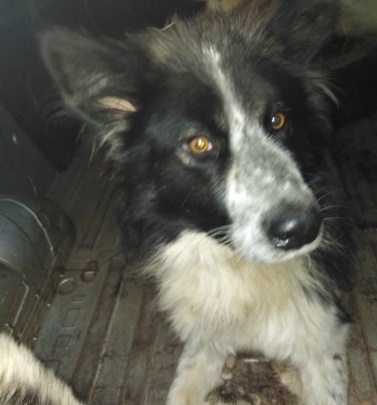 Ответственный по ПКС    ________________/Д.А. Слюсаренко/Карточка № 14учета собаки без владельцаМестонахождение: г. Артемовский, ул. Куйбышева, 8                         "28" ноября 2019г.Организацией ООО «Специализированная служба»в лице бригадира Маслова Игоря Александровичапроизведен  отлов  и  транспортировка  отловленной  собаки без владельца сиспользованием  транспортного средства: марка лада ларгус фургон гос. номер В942МЕПол животного: сука1.Дата поступления в пункт временного содержания: в тот же деньПорода беспороднаяОкрас черныйШерсть короткаяУши не купированыХвост не купированРазмер 35*55 смПримерный возраст 6 летОсобые приметы ____________________________________________________________Признаки  (отличительные  знаки),  свидетельствующие о наличии собственника(при их наличии) __________________________________________________________Адрес и описание места отлова: Ирбитский район, д. Шмакова    2. Произведена стерилизация (кастрация): акт от "__" _________ N ______    3. Произведена эвтаназия: акт от "__" _________ N ______Причина эвтаназии:     4.  Осуществлена  передача собаки без владельца на временное содержание:___________________________________________________________________________             (Ф.И.О. частного лица, наименование организации)    5. "__" _____________ собака без владельца передана собственнику___________________________________________________________________________             (Ф.И.О. частного лица, наименование организации)    6.    6. "10" декабря 2019г. собака без владельца передана в собственностьПриют для бездомных животных             (Ф.И.О. частного лица, наименование организации)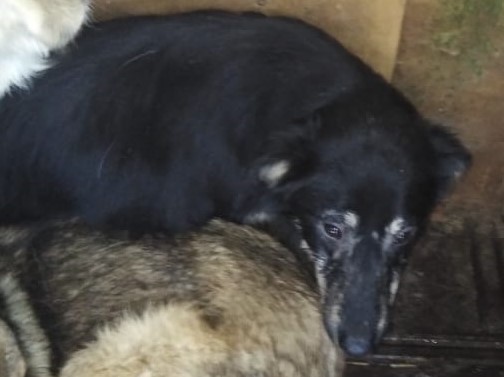 Ответственный по ПКС    ________________/Д.А. Слюсаренко/Карточка № 15учета собаки без владельцаМестонахождение: г. Артемовский, ул. Куйбышева, 8                         "28" ноября 2019г.Организацией ООО «Специализированная служба»в лице бригадира Маслова Игоря Александровичапроизведен  отлов  и  транспортировка  отловленной  собаки без владельца сиспользованием  транспортного средства: марка лада ларгус фургон гос. номер В942МЕПол животного: кобель1.Дата поступления в пункт временного содержания: в тот же деньПорода беспороднаяОкрас бело-черныйШерсть короткаяУши не купированыХвост не купированРазмер 40*55 смПримерный возраст 4 годаОсобые приметы ____________________________________________________________Признаки  (отличительные  знаки),  свидетельствующие о наличии собственника(при их наличии) __________________________________________________________Адрес и описание места отлова: Ирбитский район, д. Шмакова    2. Произведена стерилизация (кастрация): акт от "09" декабря 2019г. №5    3. Произведена эвтаназия: акт от "__" _________ N ______Причина эвтаназии:     4.  Осуществлена  передача собаки без владельца на временное содержание:___________________________________________________________________________             (Ф.И.О. частного лица, наименование организации)    5. "__" _____________ собака без владельца передана собственнику___________________________________________________________________________             (Ф.И.О. частного лица, наименование организации)    6.    6. "10" декабря 2019г. собака без владельца передана в собственностьПриют для бездомных животных             (Ф.И.О. частного лица, наименование организации)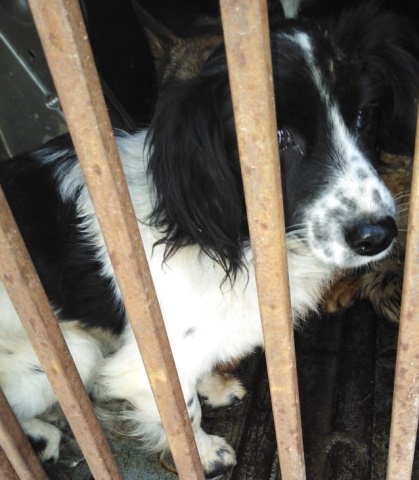 Ответственный по ПКС    ________________/Д.А. Слюсаренко/Карточка № 16учета собаки без владельцаМестонахождение: г. Артемовский, ул. Куйбышева, 8                         "28" ноября 2019г.Организацией ООО «Специализированная служба»в лице бригадира Маслова Игоря Александровичапроизведен  отлов  и  транспортировка  отловленной  собаки без владельца сиспользованием  транспортного средства: марка лада ларгус фургон гос. номер В942МЕПол животного: кобель1.Дата поступления в пункт временного содержания: в тот же деньПорода беспороднаяОкрас серыйШерсть короткаяУши не купированыХвост не купированРазмер 40*55 смПримерный возраст 1 годОсобые приметы ____________________________________________________________Признаки  (отличительные  знаки),  свидетельствующие о наличии собственника(при их наличии) __________________________________________________________Адрес и описание места отлова: Ирбитский район, д. Бобровка    2. Произведена стерилизация (кастрация): акт от "09" декабря 2019г. №5    3. Произведена эвтаназия: акт от "__" _________ N ______Причина эвтаназии:     4.  Осуществлена  передача собаки без владельца на временное содержание:___________________________________________________________________________             (Ф.И.О. частного лица, наименование организации)    5. "__" _____________ собака без владельца передана собственнику___________________________________________________________________________             (Ф.И.О. частного лица, наименование организации)    6.    6. "10" декабря 2019г. собака без владельца передана в собственностьПриют для бездомных животных             (Ф.И.О. частного лица, наименование организации)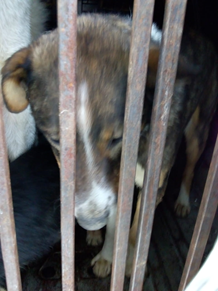 Ответственный по ПКС    ________________/Д.А. Слюсаренко/Карточка № 17учета собаки без владельцаМестонахождение: г. Артемовский, ул. Куйбышева, 8                         "28" ноября 2019г.Организацией ООО «Специализированная служба»в лице бригадира Маслова Игоря Александровичапроизведен  отлов  и  транспортировка  отловленной  собаки без владельца сиспользованием  транспортного средства: марка лада ларгус фургон гос. номер В942МЕПол животного: кобель1.Дата поступления в пункт временного содержания: в тот же деньПорода беспороднаяОкрас бело-рыжийШерсть короткаяУши не купированыХвост не купированРазмер 35*55 смПримерный возраст 3 годаОсобые приметы ____________________________________________________________Признаки  (отличительные  знаки),  свидетельствующие о наличии собственника(при их наличии) __________________________________________________________Адрес и описание места отлова: Ирбитский район, д. Чащина    2. Произведена стерилизация (кастрация): акт от "09" декабря 2019г. №5    3. Произведена эвтаназия: акт от "__" _________ N ______Причина эвтаназии:     4.  Осуществлена  передача собаки без владельца на временное содержание:___________________________________________________________________________             (Ф.И.О. частного лица, наименование организации)    5. "__" _____________ собака без владельца передана собственнику___________________________________________________________________________             (Ф.И.О. частного лица, наименование организации)    6.    6. "10" декабря 2019г. собака без владельца передана в собственностьПриют для бездомных животных             (Ф.И.О. частного лица, наименование организации)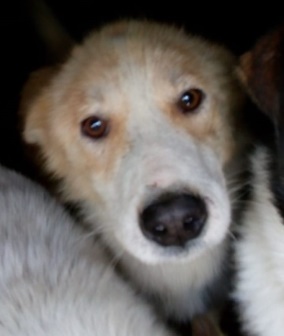 Ответственный по ПКС    ________________/Д.А. Слюсаренко/Карточка № 18учета собаки без владельцаМестонахождение: г. Артемовский, ул. Куйбышева, 8                         "28" ноября 2019г.Организацией ООО «Специализированная служба»в лице бригадира Маслова Игоря Александровичапроизведен  отлов  и  транспортировка  отловленной  собаки без владельца сиспользованием  транспортного средства: марка лада ларгус фургон гос. номер В942МЕПол животного: сука1.Дата поступления в пункт временного содержания: в тот же деньПорода беспороднаяОкрас черно-белыйШерсть короткаяУши не купированыХвост не купированРазмер 35*50 смПримерный возраст 4 годаОсобые приметы ____________________________________________________________Признаки  (отличительные  знаки),  свидетельствующие о наличии собственника(при их наличии) __________________________________________________________Адрес и описание места отлова: Ирбитский район, д. Чащина    2. Произведена стерилизация (кастрация): акт от "09" декабря 2019г. №5    3. Произведена эвтаназия: акт от "__" _________ N ______Причина эвтаназии:     4.  Осуществлена  передача собаки без владельца на временное содержание:___________________________________________________________________________             (Ф.И.О. частного лица, наименование организации)    5. "__" _____________ собака без владельца передана собственнику___________________________________________________________________________             (Ф.И.О. частного лица, наименование организации)    6.    6. "10" декабря 2019г. собака без владельца передана в собственностьПриют для бездомных животных             (Ф.И.О. частного лица, наименование организации)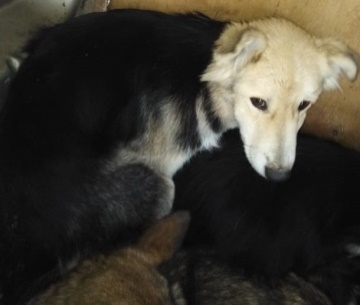 Ответственный по ПКС    ________________/Д.А. Слюсаренко/Карточка № 19учета собаки без владельцаМестонахождение: г. Артемовский, ул. Куйбышева, 8                         "28" ноября 2019г.Организацией ООО «Специализированная служба»в лице бригадира Маслова Игоря Александровичапроизведен  отлов  и  транспортировка  отловленной  собаки без владельца сиспользованием  транспортного средства: марка лада ларгус фургон гос. номер В942МЕПол животного: кобель1.Дата поступления в пункт временного содержания: в тот же деньПорода беспороднаяОкрас бело-рыжийШерсть короткаяУши не купированыХвост не купированРазмер 40*55 смПримерный возраст 3 годаОсобые приметы ____________________________________________________________Признаки  (отличительные  знаки),  свидетельствующие о наличии собственника(при их наличии) __________________________________________________________Адрес и описание места отлова: Ирбитский район, д. Дубская    2. Произведена стерилизация (кастрация): акт от "09" декабря 2019г. №5    3. Произведена эвтаназия: акт от "__" _________ N ______Причина эвтаназии:     4.  Осуществлена  передача собаки без владельца на временное содержание:___________________________________________________________________________             (Ф.И.О. частного лица, наименование организации)    5. "__" _____________ собака без владельца передана собственнику___________________________________________________________________________             (Ф.И.О. частного лица, наименование организации)    6.    6. "10" декабря 2019г. собака без владельца передана в собственностьПриют для бездомных животных             (Ф.И.О. частного лица, наименование организации)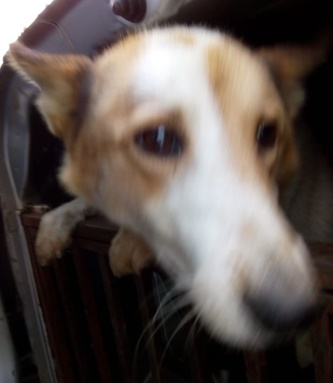 Ответственный по ПКС    ________________/Д.А. Слюсаренко/Карточка № 20учета собаки без владельцаМестонахождение: г. Артемовский, ул. Куйбышева, 8                         "28" ноября 2019г.Организацией ООО «Специализированная служба»в лице бригадира Маслова Игоря Александровичапроизведен  отлов  и  транспортировка  отловленной  собаки без владельца сиспользованием  транспортного средства: марка лада ларгус фургон гос. номер В942МЕПол животного: кобель1.Дата поступления в пункт временного содержания: в тот же деньПорода беспороднаяОкрас черно-рыжийШерсть короткаяУши не купированыХвост не купированРазмер 35*55 смПримерный возраст 7 летОсобые приметы ____________________________________________________________Признаки  (отличительные  знаки),  свидетельствующие о наличии собственника(при их наличии) __________________________________________________________Адрес и описание места отлова: Ирбитский район, д. Косари    2. Произведена стерилизация (кастрация): акт от "__" _________ N ______    3. Произведена эвтаназия: акт от "__" _________ N ______Причина эвтаназии:     4.  Осуществлена  передача собаки без владельца на временное содержание:___________________________________________________________________________             (Ф.И.О. частного лица, наименование организации)    5. "__" _____________ собака без владельца передана собственнику___________________________________________________________________________             (Ф.И.О. частного лица, наименование организации)    6.    6. "10" декабря 2019г. собака без владельца передана в собственностьПриют для бездомных животных             (Ф.И.О. частного лица, наименование организации)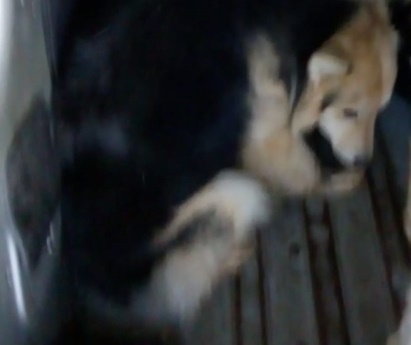 Ответственный по ПКС    ________________/Д.А. Слюсаренко/Карточка № 21учета собаки без владельцаМестонахождение: г. Артемовский, ул. Куйбышева, 8                         "28" ноября 2019г.Организацией ООО «Специализированная служба»в лице бригадира Маслова Игоря Александровичапроизведен  отлов  и  транспортировка  отловленной  собаки без владельца сиспользованием  транспортного средства: марка лада ларгус фургон гос. номер В942МЕПол животного: сука1.Дата поступления в пункт временного содержания: в тот же деньПорода беспороднаяОкрас бело-рыжийШерсть короткаяУши не купированыХвост не купированРазмер 40*55 смПримерный возраст 5 летОсобые приметы ____________________________________________________________Признаки  (отличительные  знаки),  свидетельствующие о наличии собственника(при их наличии) __________________________________________________________Адрес и описание места отлова: Ирбитский район, д. Косари    2. Произведена стерилизация (кастрация): акт от "__" _________ N ______    3. Произведена эвтаназия: акт от "__" _________ N ______Причина эвтаназии:     4.  Осуществлена  передача собаки без владельца на временное содержание:___________________________________________________________________________             (Ф.И.О. частного лица, наименование организации)    5. "__" _____________ собака без владельца передана собственнику___________________________________________________________________________             (Ф.И.О. частного лица, наименование организации)    6.    6. "10" декабря 2019г. собака без владельца передана в собственностьПриют для бездомных животных             (Ф.И.О. частного лица, наименование организации)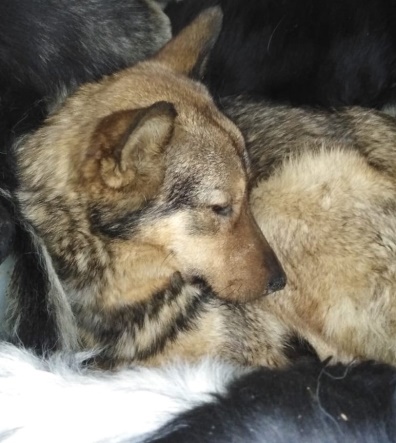 Ответственный по ПКС    ________________/Д.А. Слюсаренко/Карточка № 22учета собаки без владельцаМестонахождение: г. Артемовский, ул. Куйбышева, 8                         "28" ноября 2019г.Организацией ООО «Специализированная служба»в лице бригадира Маслова Игоря Александровичапроизведен  отлов  и  транспортировка  отловленной  собаки без владельца сиспользованием  транспортного средства: марка лада ларгус фургон гос. номер В942МЕПол животного: кобель1.Дата поступления в пункт временного содержания: в тот же деньПорода беспороднаяОкрас черныйШерсть короткаяУши не купированыХвост не купированРазмер 30*50 смПримерный возраст 3 годаОсобые приметы ____________________________________________________________Признаки  (отличительные  знаки),  свидетельствующие о наличии собственника(при их наличии) __________________________________________________________Адрес и описание места отлова: Ирбитский район, д. Бузина    2. Произведена стерилизация (кастрация): акт от "09" декабря 2019г. №5    3. Произведена эвтаназия: акт от "__" _________ N ______Причина эвтаназии:     4.  Осуществлена  передача собаки без владельца на временное содержание:___________________________________________________________________________             (Ф.И.О. частного лица, наименование организации)    5. "__" _____________ собака без владельца передана собственнику___________________________________________________________________________             (Ф.И.О. частного лица, наименование организации)    6.    6. "10" декабря 2019г. собака без владельца передана в собственностьПриют для бездомных животных             (Ф.И.О. частного лица, наименование организации)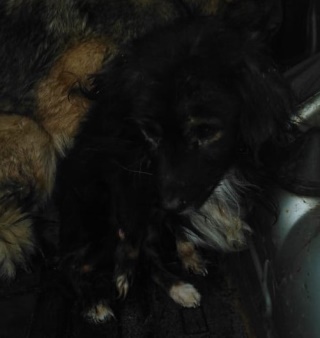 Ответственный по ПКС    ________________/Д.А. Слюсаренко/Карточка № 23учета собаки без владельцаМестонахождение: г. Артемовский, ул. Куйбышева, 8                         "28" ноября 2019г.Организацией ООО «Специализированная служба»в лице бригадира Маслова Игоря Александровичапроизведен  отлов  и  транспортировка  отловленной  собаки без владельца сиспользованием  транспортного средства: марка лада ларгус фургон гос. номер В942МЕПол животного: сука1.Дата поступления в пункт временного содержания: в тот же деньПорода беспороднаяОкрас чепрачныйШерсть короткаяУши не купированыХвост не купированРазмер 30*40 смПримерный возраст 3 годаОсобые приметы ____________________________________________________________Признаки  (отличительные  знаки),  свидетельствующие о наличии собственника(при их наличии) __________________________________________________________Адрес и описание места отлова: Ирбитский район, д. Бузина    2. Произведена стерилизация (кастрация): акт от "09" декабря 2019г. №5    3. Произведена эвтаназия: акт от "__" _________ N ______Причина эвтаназии:     4.  Осуществлена  передача собаки без владельца на временное содержание:___________________________________________________________________________             (Ф.И.О. частного лица, наименование организации)    5. "__" _____________ собака без владельца передана собственнику___________________________________________________________________________             (Ф.И.О. частного лица, наименование организации)    6.    6. "10" декабря 2019г. собака без владельца передана в собственностьПриют для бездомных животных             (Ф.И.О. частного лица, наименование организации)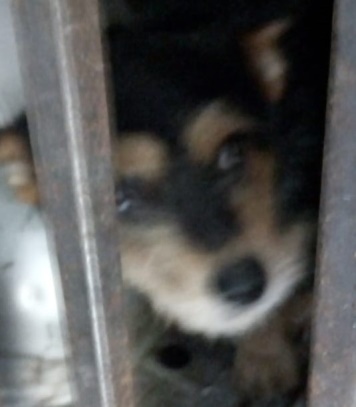 Ответственный по ПКС    ________________/Д.А. Слюсаренко/Карточка № 24учета собаки без владельцаМестонахождение: г. Артемовский, ул. Куйбышева, 8                         "28" ноября 2019г.Организацией ООО «Специализированная служба»в лице бригадира Маслова Игоря Александровичапроизведен  отлов  и  транспортировка  отловленной  собаки без владельца сиспользованием  транспортного средства: марка лада ларгус фургон гос. номер В942МЕПол животного: кобель1.Дата поступления в пункт временного содержания: в тот же деньПорода беспороднаяОкрас чепрачныйШерсть короткаяУши не купированыХвост не купированРазмер 40*55 смПримерный возраст 5 летОсобые приметы ____________________________________________________________Признаки  (отличительные  знаки),  свидетельствующие о наличии собственника(при их наличии) __________________________________________________________Адрес и описание места отлова: Ирбитский район, д. Гуни    2. Произведена стерилизация (кастрация): акт от "__" _________ N ______    3. Произведена эвтаназия: акт от "__" _________ N ______Причина эвтаназии:     4.  Осуществлена  передача собаки без владельца на временное содержание:___________________________________________________________________________             (Ф.И.О. частного лица, наименование организации)    5. "__" _____________ собака без владельца передана собственнику___________________________________________________________________________             (Ф.И.О. частного лица, наименование организации)    6.    6. "10" декабря 2019г. собака без владельца передана в собственностьПриют для бездомных животных             (Ф.И.О. частного лица, наименование организации)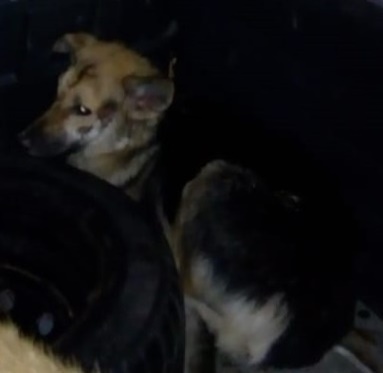 Ответственный по ПКС    ________________/Д.А. Слюсаренко/Карточка № 25учета собаки без владельцаМестонахождение: г. Артемовский, ул. Куйбышева, 8                         "29" ноября 2019г.Организацией ООО «Специализированная служба»в лице бригадира Маслова Игоря Александровичапроизведен  отлов  и  транспортировка  отловленной  собаки без владельца сиспользованием  транспортного средства: марка лада ларгус фургон гос. номер В942МЕПол животного: кобель1.Дата поступления в пункт временного содержания: в тот же деньПорода беспороднаяОкрас рыжийШерсть короткаяУши не купированыХвост не купированРазмер 40*55 смПримерный возраст 4 годаОсобые приметы ____________________________________________________________Признаки  (отличительные  знаки),  свидетельствующие о наличии собственника(при их наличии) __________________________________________________________Адрес и описание места отлова: Ирбитский район, с. Осинцевское    2. Произведена стерилизация (кастрация): акт от "__" _________ N ______    3. Произведена эвтаназия: акт от "__" _________ N ______Причина эвтаназии:     4.  Осуществлена  передача собаки без владельца на временное содержание:___________________________________________________________________________             (Ф.И.О. частного лица, наименование организации)    5. "__" _____________ собака без владельца передана собственнику___________________________________________________________________________             (Ф.И.О. частного лица, наименование организации)    6.    6. "10" декабря 2019г. собака без владельца передана в собственностьПриют для бездомных животных             (Ф.И.О. частного лица, наименование организации)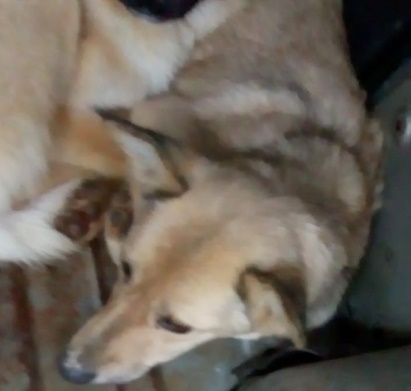 Ответственный по ПКС    ________________/Д.А. Слюсаренко/Карточка № 26учета собаки без владельцаМестонахождение: г. Артемовский, ул. Куйбышева, 8                         "29" ноября 2019г.Организацией ООО «Специализированная служба»в лице бригадира Маслова Игоря Александровичапроизведен  отлов  и  транспортировка  отловленной  собаки без владельца сиспользованием  транспортного средства: марка лада ларгус фургон гос. номер В942МЕПол животного: кобель1.Дата поступления в пункт временного содержания: в тот же деньПорода беспороднаяОкрас черныйШерсть короткаяУши не купированыХвост не купированРазмер 35*55 смПримерный возраст 5 летОсобые приметы ____________________________________________________________Признаки  (отличительные  знаки),  свидетельствующие о наличии собственника(при их наличии) __________________________________________________________Адрес и описание места отлова: Ирбитский район, д. Ретнева    2. Произведена стерилизация (кастрация): акт от "__" _________ N ______    3. Произведена эвтаназия: акт от "__" _________ N ______Причина эвтаназии:     4.  Осуществлена  передача собаки без владельца на временное содержание:___________________________________________________________________________             (Ф.И.О. частного лица, наименование организации)    5. "__" _____________ собака без владельца передана собственнику___________________________________________________________________________             (Ф.И.О. частного лица, наименование организации)    6.    6. "10" декабря 2019г. собака без владельца передана в собственностьПриют для бездомных животных             (Ф.И.О. частного лица, наименование организации)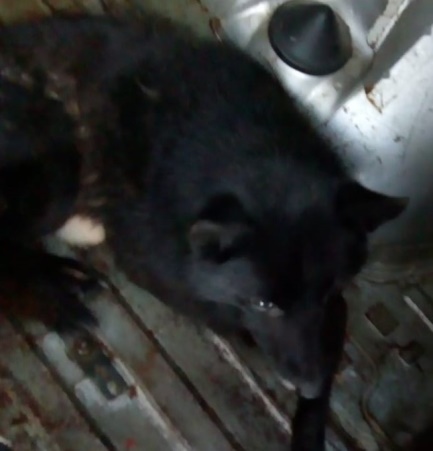 Ответственный по ПКС    ________________/Д.А. Слюсаренко/Карточка № 27учета собаки без владельцаМестонахождение: г. Артемовский, ул. Куйбышева, 8                         "29" ноября 2019г.Организацией ООО «Специализированная служба»в лице бригадира Маслова Игоря Александровичапроизведен  отлов  и  транспортировка  отловленной  собаки без владельца сиспользованием  транспортного средства: марка лада ларгус фургон гос. номер В942МЕПол животного: сука1.Дата поступления в пункт временного содержания: в тот же деньПорода беспороднаяОкрас рыжийШерсть короткаяУши не купированыХвост не купированРазмер 40*60 смПримерный возраст 3 годаОсобые приметы ____________________________________________________________Признаки  (отличительные  знаки),  свидетельствующие о наличии собственника(при их наличии) __________________________________________________________Адрес и описание места отлова: Ирбитский район, с. Скородумское    2. Произведена стерилизация (кастрация): акт от "__" _________ N ______    3. Произведена эвтаназия: акт от "__" _________ N ______Причина эвтаназии:     4.  Осуществлена  передача собаки без владельца на временное содержание:___________________________________________________________________________             (Ф.И.О. частного лица, наименование организации)    5. "__" _____________ собака без владельца передана собственнику___________________________________________________________________________             (Ф.И.О. частного лица, наименование организации)    6.    6. "10" декабря 2019г. собака без владельца передана в собственностьПриют для бездомных животных             (Ф.И.О. частного лица, наименование организации)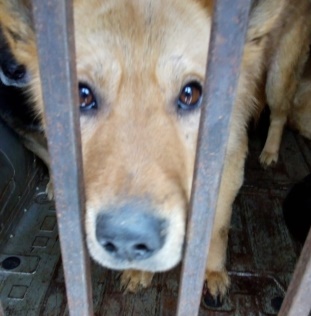 Ответственный по ПКС    ________________/Д.А. Слюсаренко/Карточка № 28учета собаки без владельцаМестонахождение: г. Артемовский, ул. Куйбышева, 8                         "29" ноября 2019г.Организацией ООО «Специализированная служба»в лице бригадира Маслова Игоря Александровичапроизведен  отлов  и  транспортировка  отловленной  собаки без владельца сиспользованием  транспортного средства: марка лада ларгус фургон гос. номер В942МЕПол животного: кобель1.Дата поступления в пункт временного содержания: в тот же деньПорода беспороднаяОкрас черно-рыжийШерсть короткаяУши не купированыХвост не купированРазмер 35*50 смПримерный возраст 3 годаОсобые приметы ____________________________________________________________Признаки  (отличительные  знаки),  свидетельствующие о наличии собственника(при их наличии) __________________________________________________________Адрес и описание места отлова: Ирбитский район, д. Речкалова    2. Произведена стерилизация (кастрация): акт от "__" _________ N ______    3. Произведена эвтаназия: акт от "__" _________ N ______Причина эвтаназии:     4.  Осуществлена  передача собаки без владельца на временное содержание:___________________________________________________________________________             (Ф.И.О. частного лица, наименование организации)    5. "__" _____________ собака без владельца передана собственнику___________________________________________________________________________             (Ф.И.О. частного лица, наименование организации)    6.    6. "10" декабря 2019г. собака без владельца передана в собственностьПриют для бездомных животных             (Ф.И.О. частного лица, наименование организации)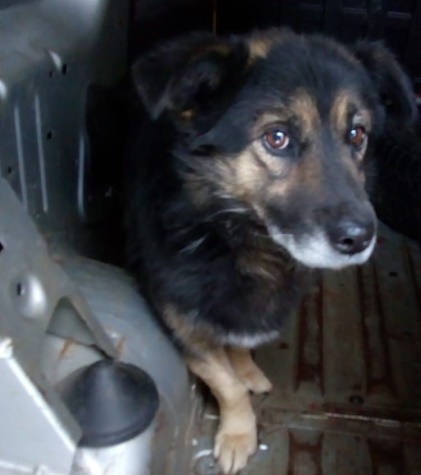 Ответственный по ПКС    ________________/Д.А. Слюсаренко/Карточка № 29учета собаки без владельцаМестонахождение: г. Артемовский, ул. Куйбышева, 8                         "29" ноября 2019г.Организацией ООО «Специализированная служба»в лице бригадира Маслова Игоря Александровичапроизведен  отлов  и  транспортировка  отловленной  собаки без владельца сиспользованием  транспортного средства: марка лада ларгус фургон гос. номер В942МЕПол животного: сука1.Дата поступления в пункт временного содержания: в тот же деньПорода беспороднаяОкрас рыже-белыйШерсть короткаяУши не купированыХвост не купированРазмер 40*55 смПримерный возраст 3 годаОсобые приметы ____________________________________________________________Признаки  (отличительные  знаки),  свидетельствующие о наличии собственника(при их наличии) __________________________________________________________Адрес и описание места отлова: Ирбитский район, д. Симонова    2. Произведена стерилизация (кастрация): акт от "__" _________ N ______    3. Произведена эвтаназия: акт от "__" _________ N ______Причина эвтаназии:     4.  Осуществлена  передача собаки без владельца на временное содержание:___________________________________________________________________________             (Ф.И.О. частного лица, наименование организации)    5. "__" _____________ собака без владельца передана собственнику___________________________________________________________________________             (Ф.И.О. частного лица, наименование организации)    6.    6. "10" декабря 2019г. собака без владельца передана в собственностьПриют для бездомных животных             (Ф.И.О. частного лица, наименование организации)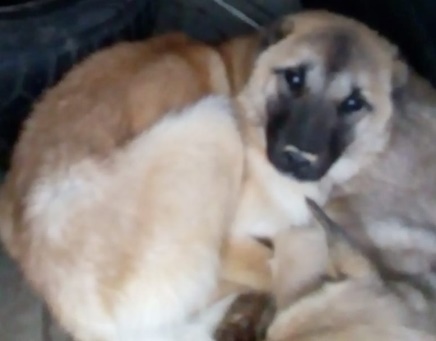 Ответственный по ПКС    ________________/Д.А. Слюсаренко/Карточка № 30учета собаки без владельцаМестонахождение: г. Артемовский, ул. Куйбышева, 8                         "30" ноября 2019г.Организацией ООО «Специализированная служба»в лице бригадира Маслова Игоря Александровичапроизведен  отлов  и  транспортировка  отловленной  собаки без владельца сиспользованием  транспортного средства: марка лада ларгус фургон гос. номер В942МЕПол животного: сука1.Дата поступления в пункт временного содержания: в тот же деньПорода беспороднаяОкрас зонально-рыжийШерсть короткаяУши не купированыХвост не купированРазмер 35*55 смПримерный возраст 7 летОсобые приметы ____________________________________________________________Признаки  (отличительные  знаки),  свидетельствующие о наличии собственника(при их наличии) __________________________________________________________Адрес и описание места отлова: Ирбитский район, д. Дубская    2. Произведена стерилизация (кастрация): акт от "__" _________ N ______    3. Произведена эвтаназия: акт от "__" _________ N ______Причина эвтаназии:     4.  Осуществлена  передача собаки без владельца на временное содержание:___________________________________________________________________________             (Ф.И.О. частного лица, наименование организации)    5. "__" _____________ собака без владельца передана собственнику___________________________________________________________________________             (Ф.И.О. частного лица, наименование организации)    6.    6. "10" декабря 2019г. собака без владельца передана в собственностьПриют для бездомных животных             (Ф.И.О. частного лица, наименование организации)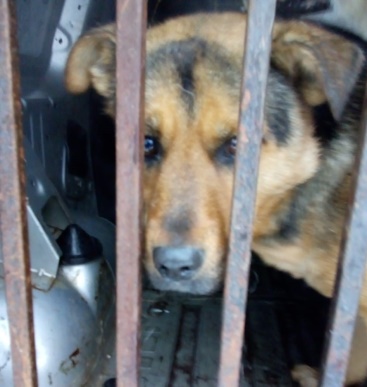 Ответственный по ПКС    ________________/Д.А. Слюсаренко/Карточка № 31учета собаки без владельцаМестонахождение: г. Артемовский, ул. Куйбышева, 8                         "30" ноября 2019г.Организацией ООО «Специализированная служба»в лице бригадира Маслова Игоря Александровичапроизведен  отлов  и  транспортировка  отловленной  собаки без владельца сиспользованием  транспортного средства: марка лада ларгус фургон гос. номер В942МЕПол животного: сука1.Дата поступления в пункт временного содержания: в тот же деньПорода беспороднаяОкрас белый с рыжим пятномШерсть короткаяУши не купированыХвост не купированРазмер 35*50 смПримерный возраст 5 летОсобые приметы ____________________________________________________________Признаки  (отличительные  знаки),  свидетельствующие о наличии собственника(при их наличии) __________________________________________________________Адрес и описание места отлова: Ирбитский район, д. Дубская    2. Произведена стерилизация (кастрация): акт от "__" _________ N ______    3. Произведена эвтаназия: акт от "__" _________ N ______Причина эвтаназии:     4.  Осуществлена  передача собаки без владельца на временное содержание:___________________________________________________________________________             (Ф.И.О. частного лица, наименование организации)    5. "__" _____________ собака без владельца передана собственнику___________________________________________________________________________             (Ф.И.О. частного лица, наименование организации)    6.    6. "10" декабря 2019г. собака без владельца передана в собственностьПриют для бездомных животных             (Ф.И.О. частного лица, наименование организации)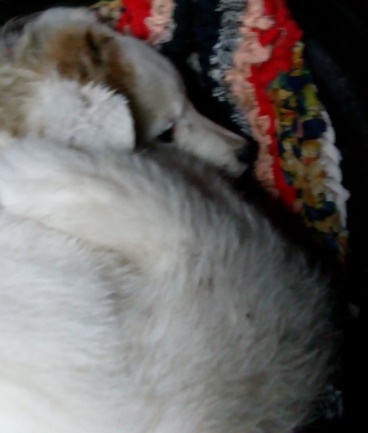 Ответственный по ПКС    ________________/Д.А. Слюсаренко/Карточка № 32учета собаки без владельцаМестонахождение: г. Артемовский, ул. Куйбышева, 8                         "30" ноября 2019г.Организацией ООО «Специализированная служба»в лице бригадира Маслова Игоря Александровичапроизведен  отлов  и  транспортировка  отловленной  собаки без владельца сиспользованием  транспортного средства: марка лада ларгус фургон гос. номер В942МЕПол животного: кобель1.Дата поступления в пункт временного содержания: в тот же деньПорода беспороднаяОкрас бело-рыжийШерсть короткаяУши не купированыХвост не купированРазмер 40*55 смПримерный возраст 5-6 летОсобые приметы ____________________________________________________________Признаки  (отличительные  знаки),  свидетельствующие о наличии собственника(при их наличии) __________________________________________________________Адрес и описание места отлова: Ирбитский район, д. Косари    2. Произведена стерилизация (кастрация): акт от "__" _________ N ______    3. Произведена эвтаназия: акт от "__" _________ N ______Причина эвтаназии:     4.  Осуществлена  передача собаки без владельца на временное содержание:___________________________________________________________________________             (Ф.И.О. частного лица, наименование организации)    5. "__" _____________ собака без владельца передана собственнику___________________________________________________________________________             (Ф.И.О. частного лица, наименование организации)    6.    6. "10" декабря 2019г. собака без владельца передана в собственностьПриют для бездомных животных             (Ф.И.О. частного лица, наименование организации)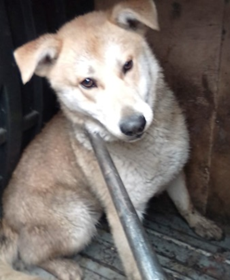 Ответственный по ПКС    ________________/Д.А. Слюсаренко/Карточка № 33учета собаки без владельцаМестонахождение: г. Артемовский, ул. Куйбышева, 8                         "30" ноября 2019г.Организацией ООО «Специализированная служба»в лице бригадира Маслова Игоря Александровичапроизведен  отлов  и  транспортировка  отловленной  собаки без владельца сиспользованием  транспортного средства: марка лада ларгус фургон гос. номер В942МЕПол животного: сука1.Дата поступления в пункт временного содержания: в тот же деньПорода беспороднаяОкрас рыжийШерсть короткаяУши не купированыХвост не купированРазмер 35*55 смПримерный возраст 4 годаОсобые приметы ____________________________________________________________Признаки  (отличительные  знаки),  свидетельствующие о наличии собственника(при их наличии) __________________________________________________________Адрес и описание места отлова: Ирбитский район, д. Бузина    2. Произведена стерилизация (кастрация): акт от "__" _________ N ______    3. Произведена эвтаназия: акт от "__" _________ N ______Причина эвтаназии:     4.  Осуществлена  передача собаки без владельца на временное содержание:___________________________________________________________________________             (Ф.И.О. частного лица, наименование организации)    5. "__" _____________ собака без владельца передана собственнику___________________________________________________________________________             (Ф.И.О. частного лица, наименование организации)    6.    6. "10" декабря 2019г. собака без владельца передана в собственностьПриют для бездомных животных             (Ф.И.О. частного лица, наименование организации)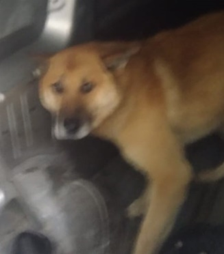 Ответственный по ПКС    ________________/Д.А. Слюсаренко/Карточка № 34учета собаки без владельцаМестонахождение: г. Артемовский, ул. Куйбышева, 8                         "30" ноября 2019г.Организацией ООО «Специализированная служба»в лице бригадира Маслова Игоря Александровичапроизведен  отлов  и  транспортировка  отловленной  собаки без владельца сиспользованием  транспортного средства: марка лада ларгус фургон гос. номер В942МЕПол животного: кобель1.Дата поступления в пункт временного содержания: в тот же деньПорода беспороднаяОкрас бело-рыжийШерсть короткаяУши не купированыХвост не купированРазмер 35*50 смПримерный возраст 4 годаОсобые приметы ____________________________________________________________Признаки  (отличительные  знаки),  свидетельствующие о наличии собственника(при их наличии) __________________________________________________________Адрес и описание места отлова: Ирбитский район, д. Азева    2. Произведена стерилизация (кастрация): акт от "__" _________ N ______    3. Произведена эвтаназия: акт от "__" _________ N ______Причина эвтаназии:     4.  Осуществлена  передача собаки без владельца на временное содержание:___________________________________________________________________________             (Ф.И.О. частного лица, наименование организации)    5. "__" _____________ собака без владельца передана собственнику___________________________________________________________________________             (Ф.И.О. частного лица, наименование организации)    6.    6. "10" декабря 2019г. собака без владельца передана в собственностьПриют для бездомных животных             (Ф.И.О. частного лица, наименование организации)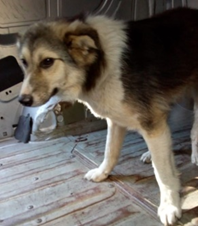 Ответственный по ПКС    ________________/Д.А. Слюсаренко/Карточка № 35учета собаки без владельцаМестонахождение: г. Артемовский, ул. Куйбышева, 8                         "02" декабря 2019г.Организацией ООО «Специализированная служба»в лице бригадира Маслова Игоря Александровичапроизведен  отлов  и  транспортировка  отловленной  собаки без владельца сиспользованием  транспортного средства: марка лада ларгус фургон гос. номер В942МЕПол животного: кобель1.Дата поступления в пункт временного содержания: в тот же деньПорода беспороднаяОкрас черно-серыйШерсть короткаяУши не купированыХвост не купированРазмер 35*55 смПримерный возраст 7-8 летОсобые приметы ____________________________________________________________Признаки  (отличительные  знаки),  свидетельствующие о наличии собственника(при их наличии) __________________________________________________________Адрес и описание места отлова: Ирбитский район, д. Бердюгина    2. Произведена стерилизация (кастрация): акт от "__" _________ N ______    3. Произведена эвтаназия: акт от "__" _________ N ______Причина эвтаназии:     4.  Осуществлена  передача собаки без владельца на временное содержание:___________________________________________________________________________             (Ф.И.О. частного лица, наименование организации)    5. "__" _____________ собака без владельца передана собственнику___________________________________________________________________________             (Ф.И.О. частного лица, наименование организации)    6.    6. "10" декабря 2019г. собака без владельца передана в собственностьПриют для бездомных животных             (Ф.И.О. частного лица, наименование организации)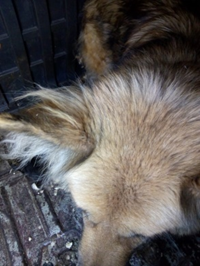 Ответственный по ПКС    ________________/Д.А. Слюсаренко/Карточка № 36учета собаки без владельцаМестонахождение: г. Артемовский, ул. Куйбышева, 8                         "02" декабря 2019г.Организацией ООО «Специализированная служба»в лице бригадира Маслова Игоря Александровичапроизведен  отлов  и  транспортировка  отловленной  собаки без владельца сиспользованием  транспортного средства: марка лада ларгус фургон гос. номер В942МЕПол животного: кобель1.Дата поступления в пункт временного содержания: в тот же деньПорода беспороднаяОкрас черныйШерсть короткаяУши не купированыХвост не купированРазмер 40*55 смПримерный возраст 5 летОсобые приметы ____________________________________________________________Признаки  (отличительные  знаки),  свидетельствующие о наличии собственника(при их наличии) __________________________________________________________Адрес и описание места отлова: Ирбитский район, д. Бердюгина    2. Произведена стерилизация (кастрация): акт от "__" _________ N ______    3. Произведена эвтаназия: акт от "__" _________ N ______Причина эвтаназии:     4.  Осуществлена  передача собаки без владельца на временное содержание:___________________________________________________________________________             (Ф.И.О. частного лица, наименование организации)    5. "__" _____________ собака без владельца передана собственнику___________________________________________________________________________             (Ф.И.О. частного лица, наименование организации)    6.    6. "10" декабря 2019г. собака без владельца передана в собственностьПриют для бездомных животных             (Ф.И.О. частного лица, наименование организации)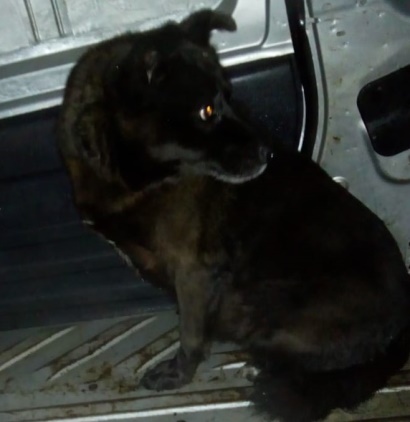 Ответственный по ПКС    ________________/Д.А. Слюсаренко/Карточка № 37учета собаки без владельцаМестонахождение: г. Артемовский, ул. Куйбышева, 8                         "02" декабря 2019г.Организацией ООО «Специализированная служба»в лице бригадира Маслова Игоря Александровичапроизведен  отлов  и  транспортировка  отловленной  собаки без владельца сиспользованием  транспортного средства: марка лада ларгус фургон гос. номер В942МЕПол животного: сука1.Дата поступления в пункт временного содержания: в тот же деньПорода беспороднаяОкрас чепрачныйШерсть короткаяУши не купированыХвост не купированРазмер 35*55 смПримерный возраст 5 летОсобые приметы ____________________________________________________________Признаки  (отличительные  знаки),  свидетельствующие о наличии собственника(при их наличии) __________________________________________________________Адрес и описание места отлова: Ирбитский район, д. Бердюгина    2. Произведена стерилизация (кастрация): акт от "__" _________ N ______    3. Произведена эвтаназия: акт от "__" _________ N ______Причина эвтаназии:     4.  Осуществлена  передача собаки без владельца на временное содержание:___________________________________________________________________________             (Ф.И.О. частного лица, наименование организации)    5. "__" _____________ собака без владельца передана собственнику___________________________________________________________________________             (Ф.И.О. частного лица, наименование организации)    6.    6. "10" декабря 2019г. собака без владельца передана в собственностьПриют для бездомных животных             (Ф.И.О. частного лица, наименование организации)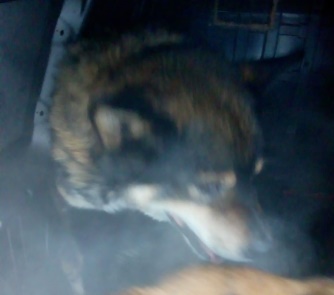 Ответственный по ПКС    ________________/Д.А. Слюсаренко/Карточка № 38учета собаки без владельцаМестонахождение: г. Артемовский, ул. Куйбышева, 8                         "02" декабря 2019г.Организацией ООО «Специализированная служба»в лице бригадира Маслова Игоря Александровичапроизведен  отлов  и  транспортировка  отловленной  собаки без владельца сиспользованием  транспортного средства: марка лада ларгус фургон гос. номер В942МЕПол животного: сука1.Дата поступления в пункт временного содержания: в тот же деньПорода беспороднаяОкрас белыйШерсть короткаяУши не купированыХвост не купированРазмер 30*40 смПримерный возраст 7-8 месОсобые приметы ____________________________________________________________Признаки  (отличительные  знаки),  свидетельствующие о наличии собственника(при их наличии) __________________________________________________________Адрес и описание места отлова: Ирбитский район, д. Трубина    2. Произведена стерилизация (кастрация): акт от "__" _________ N ______    3. Произведена эвтаназия: акт от "__" _________ N ______Причина эвтаназии:     4.  Осуществлена  передача собаки без владельца на временное содержание:___________________________________________________________________________             (Ф.И.О. частного лица, наименование организации)    5. "__" _____________ собака без владельца передана собственнику___________________________________________________________________________             (Ф.И.О. частного лица, наименование организации)    6.    6. "10" декабря 2019г. собака без владельца передана в собственностьПриют для бездомных животных             (Ф.И.О. частного лица, наименование организации)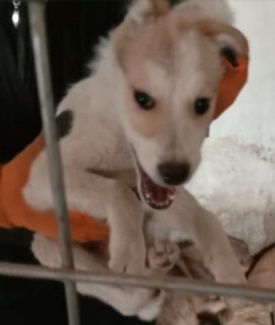 Ответственный по ПКС    ________________/Д.А. Слюсаренко/Карточка № 39учета собаки без владельцаМестонахождение: г. Артемовский, ул. Куйбышева, 8                         "03" декабря 2019г.Организацией ООО «Специализированная служба»в лице бригадира Маслова Игоря Александровичапроизведен  отлов  и  транспортировка  отловленной  собаки без владельца сиспользованием  транспортного средства: марка лада ларгус фургон гос. номер В942МЕПол животного: кобель1.Дата поступления в пункт временного содержания: в тот же деньПорода беспороднаяОкрас чепрачныйШерсть короткаяУши не купированыХвост не купированРазмер 35*55 смПримерный возраст 5 летОсобые приметы ____________________________________________________________Признаки  (отличительные  знаки),  свидетельствующие о наличии собственника(при их наличии) __________________________________________________________Адрес и описание места отлова: Ирбитский район, с. Черновское, ул. 60 лет Октября    2. Произведена стерилизация (кастрация): акт от "__" _________ N ______    3. Произведена эвтаназия: акт от "__" _________ N ______Причина эвтаназии:     4.  Осуществлена  передача собаки без владельца на временное содержание:___________________________________________________________________________             (Ф.И.О. частного лица, наименование организации)    5. "__" _____________ собака без владельца передана собственнику___________________________________________________________________________             (Ф.И.О. частного лица, наименование организации)    6.    6. "10" декабря 2019г. собака без владельца передана в собственностьПриют для бездомных животных             (Ф.И.О. частного лица, наименование организации)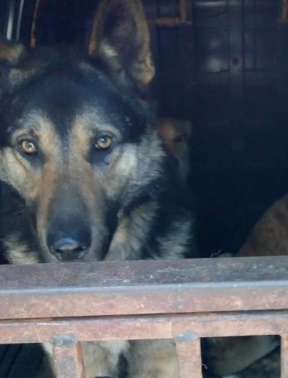 Ответственный по ПКС    ________________/Д.А. Слюсаренко/Карточка № 40учета собаки без владельцаМестонахождение: г. Артемовский, ул. Куйбышева, 8                         "03" декабря 2019г.Организацией ООО «Специализированная служба»в лице бригадира Маслова Игоря Александровичапроизведен  отлов  и  транспортировка  отловленной  собаки без владельца сиспользованием  транспортного средства: марка лада ларгус фургон гос. номер В942МЕПол животного: сука1.Дата поступления в пункт временного содержания: в тот же деньПорода беспороднаяОкрас рыжийШерсть короткаяУши не купированыХвост не купированРазмер 35*50 смПримерный возраст 6-7 летОсобые приметы ____________________________________________________________Признаки  (отличительные  знаки),  свидетельствующие о наличии собственника(при их наличии) __________________________________________________________Адрес и описание места отлова: Ирбитский район, с. Черновское, ул. 60 лет Октября    2. Произведена стерилизация (кастрация): акт от "__" _________ N ______    3. Произведена эвтаназия: акт от "__" _________ N ______Причина эвтаназии:     4.  Осуществлена  передача собаки без владельца на временное содержание:___________________________________________________________________________             (Ф.И.О. частного лица, наименование организации)    5. "__" _____________ собака без владельца передана собственнику___________________________________________________________________________             (Ф.И.О. частного лица, наименование организации)    6.    6. "10" декабря 2019г. собака без владельца передана в собственностьПриют для бездомных животных             (Ф.И.О. частного лица, наименование организации)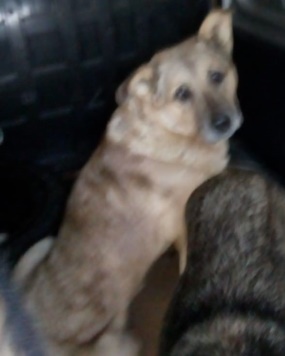 Ответственный по ПКС    ________________/Д.А. Слюсаренко/Карточка № 41учета собаки без владельцаМестонахождение: г. Артемовский, ул. Куйбышева, 8                         "03" декабря 2019г.Организацией ООО «Специализированная служба»в лице бригадира Маслова Игоря Александровичапроизведен  отлов  и  транспортировка  отловленной  собаки без владельца сиспользованием  транспортного средства: марка лада ларгус фургон гос. номер В942МЕПол животного: сука1.Дата поступления в пункт временного содержания: в тот же деньПорода беспороднаяОкрас рыжийШерсть короткаяУши не купированыХвост не купированРазмер 35*50 смПримерный возраст 6-7 летОсобые приметы ____________________________________________________________Признаки  (отличительные  знаки),  свидетельствующие о наличии собственника(при их наличии) __________________________________________________________Адрес и описание места отлова: Ирбитский район, с. Черновское, ул. 60 лет Октября    2. Произведена стерилизация (кастрация): акт от "__" _________ N ______    3. Произведена эвтаназия: акт от "__" _________ N ______Причина эвтаназии:     4.  Осуществлена  передача собаки без владельца на временное содержание:___________________________________________________________________________             (Ф.И.О. частного лица, наименование организации)    5. "__" _____________ собака без владельца передана собственнику___________________________________________________________________________             (Ф.И.О. частного лица, наименование организации)    6.    6. "10" декабря 2019г. собака без владельца передана в собственностьПриют для бездомных животных             (Ф.И.О. частного лица, наименование организации)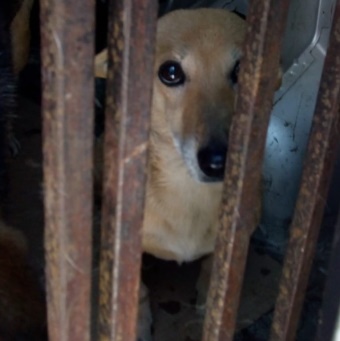 Ответственный по ПКС    ________________/Д.А. Слюсаренко/Карточка № 42учета собаки без владельцаМестонахождение: г. Артемовский, ул. Куйбышева, 8                         "03" декабря 2019г.Организацией ООО «Специализированная служба»в лице бригадира Маслова Игоря Александровичапроизведен  отлов  и  транспортировка  отловленной  собаки без владельца сиспользованием  транспортного средства: марка лада ларгус фургон гос. номер В942МЕПол животного: кобель1.Дата поступления в пункт временного содержания: в тот же деньПорода беспороднаяОкрас чепрачныйШерсть короткаяУши не купированыХвост не купированРазмер 40*55 смПримерный возраст 5 летОсобые приметы ____________________________________________________________Признаки  (отличительные  знаки),  свидетельствующие о наличии собственника(при их наличии) __________________________________________________________Адрес и описание места отлова: Ирбитский район, с. Черновское, ул. Советская    2. Произведена стерилизация (кастрация): акт от "__" _________ N ______    3. Произведена эвтаназия: акт от "__" _________ N ______Причина эвтаназии:     4.  Осуществлена  передача собаки без владельца на временное содержание:___________________________________________________________________________             (Ф.И.О. частного лица, наименование организации)    5. "__" _____________ собака без владельца передана собственнику___________________________________________________________________________             (Ф.И.О. частного лица, наименование организации)    6.    6. "10" декабря 2019г. собака без владельца передана в собственностьПриют для бездомных животных             (Ф.И.О. частного лица, наименование организации)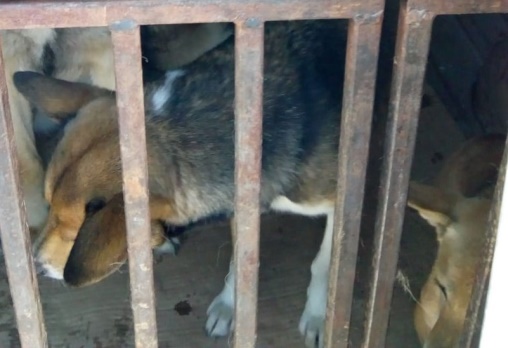 Ответственный по ПКС    ________________/Д.А. Слюсаренко/Карточка № 43учета собаки без владельцаМестонахождение: г. Артемовский, ул. Куйбышева, 8                         "03" декабря 2019г.Организацией ООО «Специализированная служба»в лице бригадира Маслова Игоря Александровичапроизведен  отлов  и  транспортировка  отловленной  собаки без владельца сиспользованием  транспортного средства: марка лада ларгус фургон гос. номер В942МЕПол животного: кобель1.Дата поступления в пункт временного содержания: в тот же деньПорода беспороднаяОкрас рыжийШерсть короткаяУши не купированыХвост не купированРазмер 35*55 смПримерный возраст 4 годаОсобые приметы ____________________________________________________________Признаки  (отличительные  знаки),  свидетельствующие о наличии собственника(при их наличии) __________________________________________________________Адрес и описание места отлова: Ирбитский район, с. Черновское, ул. Советская    2. Произведена стерилизация (кастрация): акт от "__" _________ N ______    3. Произведена эвтаназия: акт от "__" _________ N ______Причина эвтаназии:     4.  Осуществлена  передача собаки без владельца на временное содержание:___________________________________________________________________________             (Ф.И.О. частного лица, наименование организации)    5. "__" _____________ собака без владельца передана собственнику___________________________________________________________________________             (Ф.И.О. частного лица, наименование организации)    6.    6. "10" декабря 2019г. собака без владельца передана в собственностьПриют для бездомных животных             (Ф.И.О. частного лица, наименование организации)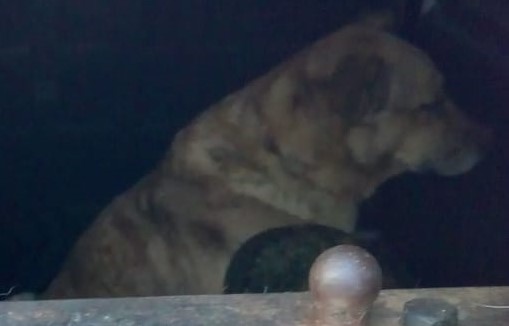 Ответственный по ПКС    ________________/Д.А. Слюсаренко/Карточка № 44учета собаки без владельцаМестонахождение: г. Артемовский, ул. Куйбышева, 8                         "05" декабря 2019г.Организацией ООО «Специализированная служба»в лице бригадира Маслова Игоря Александровичапроизведен  отлов  и  транспортировка  отловленной  собаки без владельца сиспользованием  транспортного средства: марка лада ларгус фургон гос. номер В942МЕПол животного: кобель1.Дата поступления в пункт временного содержания: в тот же деньПорода беспороднаяОкрас белый с рыжими пятнамиШерсть короткаяУши не купированыХвост не купированРазмер 35*55 смПримерный возраст 5-6 летОсобые приметы ____________________________________________________________Признаки  (отличительные  знаки),  свидетельствующие о наличии собственника(при их наличии) __________________________________________________________Адрес и описание места отлова: Ирбитский район, д. Шмакова    2. Произведена стерилизация (кастрация): акт от "__" _________ N ______    3. Произведена эвтаназия: акт от "__" _________ N ______Причина эвтаназии:     4.  Осуществлена  передача собаки без владельца на временное содержание:___________________________________________________________________________             (Ф.И.О. частного лица, наименование организации)    5. "__" _____________ собака без владельца передана собственнику___________________________________________________________________________             (Ф.И.О. частного лица, наименование организации)    6.    6. "10" декабря 2019г. собака без владельца передана в собственностьПриют для бездомных животных             (Ф.И.О. частного лица, наименование организации)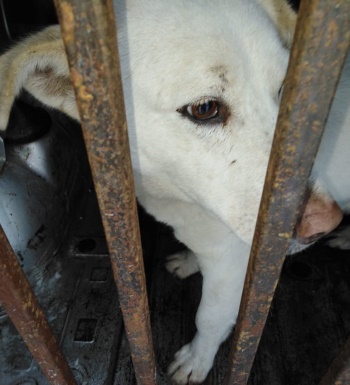 Ответственный по ПКС    ________________/Д.А. Слюсаренко/Карточка № 45учета собаки без владельцаМестонахождение: г. Артемовский, ул. Куйбышева, 8                         "05" декабря 2019г.Организацией ООО «Специализированная служба»в лице бригадира Маслова Игоря Александровичапроизведен  отлов  и  транспортировка  отловленной  собаки без владельца сиспользованием  транспортного средства: марка лада ларгус фургон гос. номер В942МЕПол животного: сука1.Дата поступления в пункт временного содержания: в тот же деньПорода беспороднаяОкрас белый с серыми пятнамиШерсть короткаяУши не купированыХвост не купированРазмер 30*50 смПримерный возраст 4 годаОсобые приметы ____________________________________________________________Признаки  (отличительные  знаки),  свидетельствующие о наличии собственника(при их наличии) __________________________________________________________Адрес и описание места отлова: Ирбитский район, д. Шмакова    2. Произведена стерилизация (кастрация): акт от "__" _________ N ______    3. Произведена эвтаназия: акт от "__" _________ N ______Причина эвтаназии:     4.  Осуществлена  передача собаки без владельца на временное содержание:___________________________________________________________________________             (Ф.И.О. частного лица, наименование организации)    5. "__" _____________ собака без владельца передана собственнику___________________________________________________________________________             (Ф.И.О. частного лица, наименование организации)    6.    6. "10" декабря 2019г. собака без владельца передана в собственностьПриют для бездомных животных             (Ф.И.О. частного лица, наименование организации)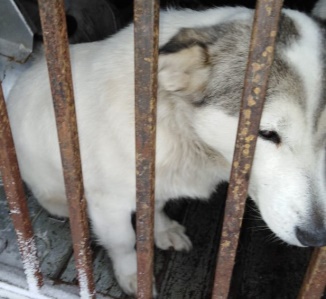 Ответственный по ПКС    ________________/Д.А. Слюсаренко/Карточка № 46учета собаки без владельцаМестонахождение: г. Артемовский, ул. Куйбышева, 8                         "05" декабря 2019г.Организацией ООО «Специализированная служба»в лице бригадира Маслова Игоря Александровичапроизведен  отлов  и  транспортировка  отловленной  собаки без владельца сиспользованием  транспортного средства: марка лада ларгус фургон гос. номер В942МЕПол животного: кобель1.Дата поступления в пункт временного содержания: в тот же деньПорода беспороднаяОкрас белый с рыже-серыми пятнамиШерсть короткаяУши не купированыХвост не купированРазмер 35*50 смПримерный возраст 6 летОсобые приметы ____________________________________________________________Признаки  (отличительные  знаки),  свидетельствующие о наличии собственника(при их наличии) __________________________________________________________Адрес и описание места отлова: Ирбитский район, д. Чащина    2. Произведена стерилизация (кастрация): акт от "__" _________ N ______    3. Произведена эвтаназия: акт от "__" _________ N ______Причина эвтаназии:     4.  Осуществлена  передача собаки без владельца на временное содержание:___________________________________________________________________________             (Ф.И.О. частного лица, наименование организации)    5. "__" _____________ собака без владельца передана собственнику___________________________________________________________________________             (Ф.И.О. частного лица, наименование организации)    6.    6. "10" декабря 2019г. собака без владельца передана в собственностьПриют для бездомных животных             (Ф.И.О. частного лица, наименование организации)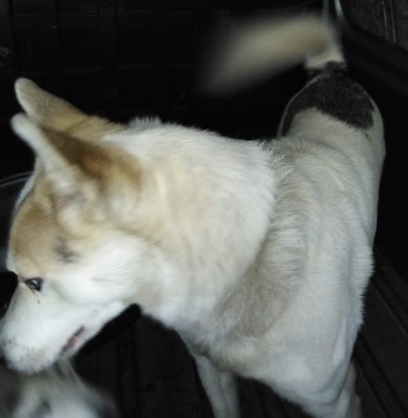 Ответственный по ПКС    ________________/Д.А. Слюсаренко/